Lesson 3: Contemos 2 grupos de dibujos que están en desordenStandards AlignmentsTeacher-facing Learning GoalsCount to find the total number of images given two groups of organized or scattered images, up to 10.Student-facing Learning GoalsDescubramos cuántas cosas hay en dos grupos que están en desorden.Lesson PurposeThe purpose of this lesson is for students to count to find the total number of images in 2 scattered groups.In previous lessons, students have counted to find the total number of objects in 2 groups and the total number of images in 2 organized groups. In this lesson, students continue to put together 2 groups in order to find the total. The focus of the lesson synthesis is on keeping track of images that have been counted so each image is counted once and only once. This is the first lesson where students participate in a cool-down after the lesson synthesis.Access for: Students with DisabilitiesRepresentation (Activity 2) English LearnersMLR8 (Activity 2)Instructional RoutinesChoral Count (Warm-up)Materials to GatherMaterials from previous centers: Activity 3Lesson TimelineTeacher Reflection QuestionHow does the work of this lesson and the previous lesson lay a foundation for solving addition story problems?Cool-down(to be completed at the end of the lesson)  5min¿Cuántos puntos?Standards AlignmentsStudent-facing Task Statement¿Cuántos puntos hay?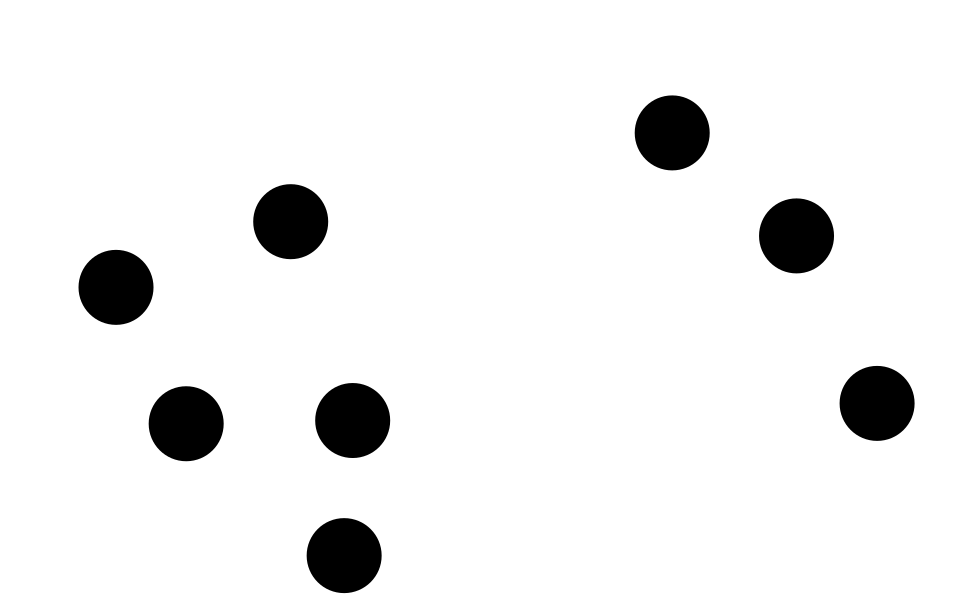 


Hay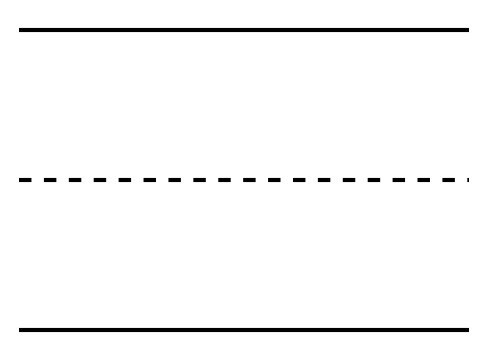 


puntos.Student Responses8AddressingK.CC.A.1, K.CC.B.5Warm-up10 minActivity 110 minActivity 210 minActivity 320 minLesson Synthesis5 minCool-down5 minAddressingK.CC.B.5